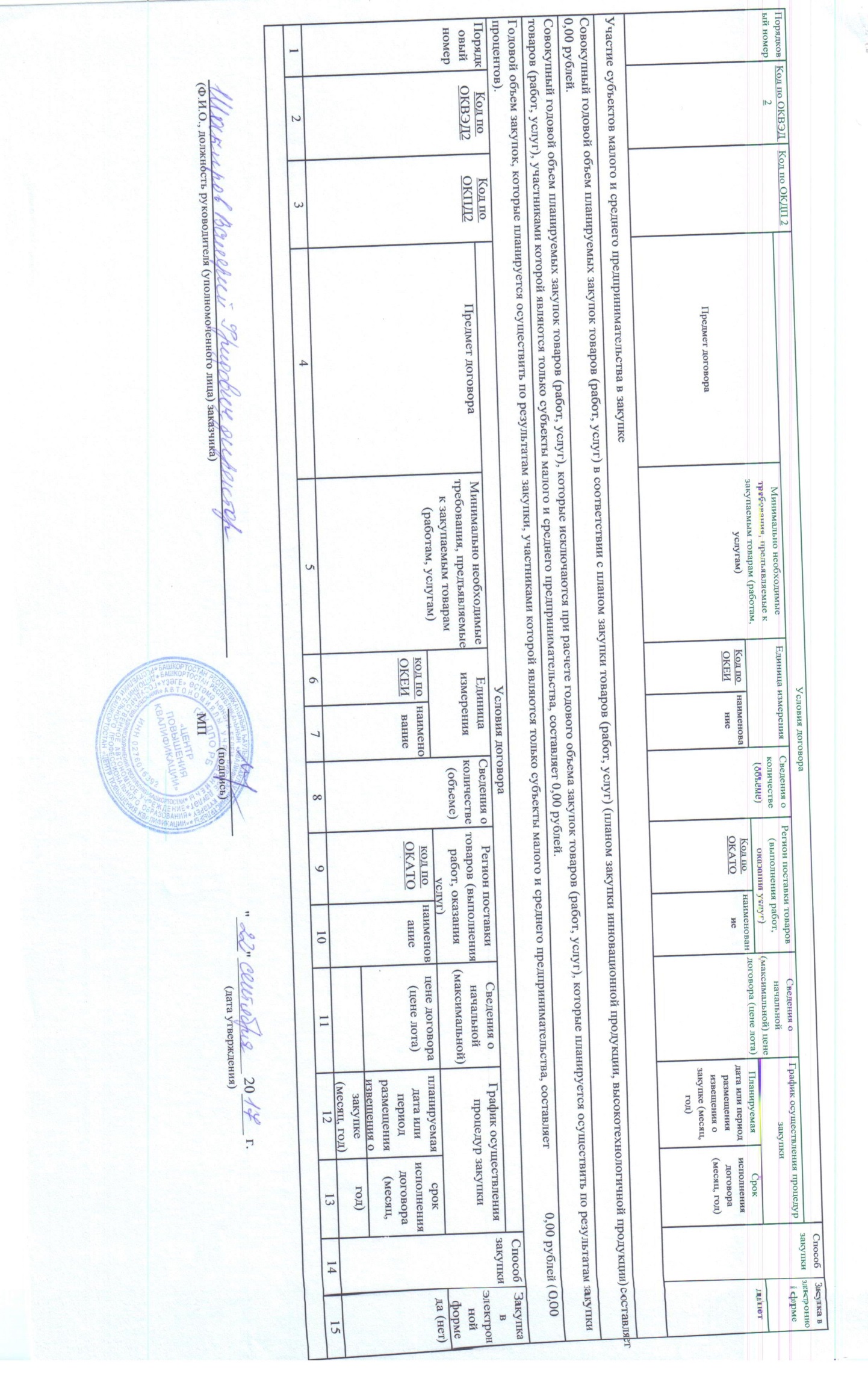 План закупки товаров, работ, услуг на 2017 год (период на 1 год)План закупки товаров, работ, услуг на 2017 год (период на 1 год)План закупки товаров, работ, услуг на 2017 год (период на 1 год)План закупки товаров, работ, услуг на 2017 год (период на 1 год)План закупки товаров, работ, услуг на 2017 год (период на 1 год)План закупки товаров, работ, услуг на 2017 год (период на 1 год)План закупки товаров, работ, услуг на 2017 год (период на 1 год)План закупки товаров, работ, услуг на 2017 год (период на 1 год)План закупки товаров, работ, услуг на 2017 год (период на 1 год)План закупки товаров, работ, услуг на 2017 год (период на 1 год)План закупки товаров, работ, услуг на 2017 год (период на 1 год)План закупки товаров, работ, услуг на 2017 год (период на 1 год)План закупки товаров, работ, услуг на 2017 год (период на 1 год)План закупки товаров, работ, услуг на 2017 год (период на 1 год)План закупки товаров, работ, услуг на 2017 год (период на 1 год)План закупки товаров, работ, услуг на 2017 год (период на 1 год)План закупки товаров, работ, услуг на 2017 год (период на 1 год)План закупки товаров, работ, услуг на 2017 год (период на 1 год)План закупки товаров, работ, услуг на 2017 год (период на 1 год)План закупки товаров, работ, услуг на 2017 год (период на 1 год)План закупки товаров, работ, услуг на 2017 год (период на 1 год)План закупки товаров, работ, услуг на 2017 год (период на 1 год)План закупки товаров, работ, услуг на 2017 год (период на 1 год)План закупки товаров, работ, услуг на 2017 год (период на 1 год)Наименование заказчикаНаименование заказчикаНаименование заказчикаНаименование заказчикаНаименование заказчикаНаименование заказчикагосударственное автономное учреждение дополнительного профессионального образования Республики Башкортостан «Центр повышения квалификации»государственное автономное учреждение дополнительного профессионального образования Республики Башкортостан «Центр повышения квалификации»государственное автономное учреждение дополнительного профессионального образования Республики Башкортостан «Центр повышения квалификации»государственное автономное учреждение дополнительного профессионального образования Республики Башкортостан «Центр повышения квалификации»государственное автономное учреждение дополнительного профессионального образования Республики Башкортостан «Центр повышения квалификации»государственное автономное учреждение дополнительного профессионального образования Республики Башкортостан «Центр повышения квалификации»государственное автономное учреждение дополнительного профессионального образования Республики Башкортостан «Центр повышения квалификации»государственное автономное учреждение дополнительного профессионального образования Республики Башкортостан «Центр повышения квалификации»государственное автономное учреждение дополнительного профессионального образования Республики Башкортостан «Центр повышения квалификации»государственное автономное учреждение дополнительного профессионального образования Республики Башкортостан «Центр повышения квалификации»государственное автономное учреждение дополнительного профессионального образования Республики Башкортостан «Центр повышения квалификации»государственное автономное учреждение дополнительного профессионального образования Республики Башкортостан «Центр повышения квалификации»государственное автономное учреждение дополнительного профессионального образования Республики Башкортостан «Центр повышения квалификации»государственное автономное учреждение дополнительного профессионального образования Республики Башкортостан «Центр повышения квалификации»государственное автономное учреждение дополнительного профессионального образования Республики Башкортостан «Центр повышения квалификации»государственное автономное учреждение дополнительного профессионального образования Республики Башкортостан «Центр повышения квалификации»государственное автономное учреждение дополнительного профессионального образования Республики Башкортостан «Центр повышения квалификации»государственное автономное учреждение дополнительного профессионального образования Республики Башкортостан «Центр повышения квалификации»Адрес местонахождения заказчикаАдрес местонахождения заказчикаАдрес местонахождения заказчикаАдрес местонахождения заказчикаАдрес местонахождения заказчикаАдрес местонахождения заказчикаРеспублика Башкортостан, г. Уфа, проезд Лесной, д. 3, корп. 1Республика Башкортостан, г. Уфа, проезд Лесной, д. 3, корп. 1Республика Башкортостан, г. Уфа, проезд Лесной, д. 3, корп. 1Республика Башкортостан, г. Уфа, проезд Лесной, д. 3, корп. 1Республика Башкортостан, г. Уфа, проезд Лесной, д. 3, корп. 1Республика Башкортостан, г. Уфа, проезд Лесной, д. 3, корп. 1Республика Башкортостан, г. Уфа, проезд Лесной, д. 3, корп. 1Республика Башкортостан, г. Уфа, проезд Лесной, д. 3, корп. 1Республика Башкортостан, г. Уфа, проезд Лесной, д. 3, корп. 1Республика Башкортостан, г. Уфа, проезд Лесной, д. 3, корп. 1Республика Башкортостан, г. Уфа, проезд Лесной, д. 3, корп. 1Республика Башкортостан, г. Уфа, проезд Лесной, д. 3, корп. 1Республика Башкортостан, г. Уфа, проезд Лесной, д. 3, корп. 1Республика Башкортостан, г. Уфа, проезд Лесной, д. 3, корп. 1Республика Башкортостан, г. Уфа, проезд Лесной, д. 3, корп. 1Республика Башкортостан, г. Уфа, проезд Лесной, д. 3, корп. 1Республика Башкортостан, г. Уфа, проезд Лесной, д. 3, корп. 1Республика Башкортостан, г. Уфа, проезд Лесной, д. 3, корп. 1Телефон заказчикаТелефон заказчикаТелефон заказчикаТелефон заказчикаТелефон заказчикаТелефон заказчика(347) 232-65-30(347) 232-65-30(347) 232-65-30(347) 232-65-30(347) 232-65-30(347) 232-65-30(347) 232-65-30(347) 232-65-30(347) 232-65-30(347) 232-65-30(347) 232-65-30(347) 232-65-30(347) 232-65-30(347) 232-65-30(347) 232-65-30(347) 232-65-30(347) 232-65-30(347) 232-65-30Электронная почта заказчикаЭлектронная почта заказчикаЭлектронная почта заказчикаЭлектронная почта заказчикаЭлектронная почта заказчикаЭлектронная почта заказчикаmedupk@medupk.rumedupk@medupk.rumedupk@medupk.rumedupk@medupk.rumedupk@medupk.rumedupk@medupk.rumedupk@medupk.rumedupk@medupk.rumedupk@medupk.rumedupk@medupk.rumedupk@medupk.rumedupk@medupk.rumedupk@medupk.rumedupk@medupk.rumedupk@medupk.rumedupk@medupk.rumedupk@medupk.rumedupk@medupk.ruИННИННИННИННИННИНН027601699202760169920276016992027601699202760169920276016992027601699202760169920276016992027601699202760169920276016992027601699202760169920276016992027601699202760169920276016992КППКППКППКППКППКПП027601001027601001027601001027601001027601001027601001027601001027601001027601001027601001027601001027601001027601001027601001027601001027601001027601001027601001ОКАТООКАТООКАТООКАТООКАТООКАТО804010000008040100000080401000000804010000008040100000080401000000804010000008040100000080401000000804010000008040100000080401000000804010000008040100000080401000000804010000008040100000080401000000Порядковый номерКод по ОКВЭД 2Код по ОКВЭД 2Код по ОКДП 2Условия договораУсловия договораУсловия договораУсловия договораУсловия договораУсловия договораУсловия договораУсловия договораУсловия договораУсловия договораУсловия договораУсловия договораУсловия договораУсловия договораУсловия договораУсловия договораУсловия договораУсловия договораСпособ закупкиЗакупка в электронной формеПорядковый номерКод по ОКВЭД 2Код по ОКВЭД 2Код по ОКДП 2Предмет договораМинимально необходимые требования, предъявляемые к закупаемым товарам (работам, услугам)Минимально необходимые требования, предъявляемые к закупаемым товарам (работам, услугам)Единица измеренияЕдиница измеренияЕдиница измеренияЕдиница измеренияСведения о количестве (объеме)Сведения о количестве (объеме)Регион поставки товаров (выполнения работ, оказания услуг)Регион поставки товаров (выполнения работ, оказания услуг)Регион поставки товаров (выполнения работ, оказания услуг)Регион поставки товаров (выполнения работ, оказания услуг)Сведения о начальной (максимальной) цене договора (цене лота)Сведения о начальной (максимальной) цене договора (цене лота)График осуществления процедур закупкиГрафик осуществления процедур закупкиГрафик осуществления процедур закупкиСпособ закупкиЗакупка в электронной формеПорядковый номерКод по ОКВЭД 2Код по ОКВЭД 2Код по ОКДП 2Предмет договораМинимально необходимые требования, предъявляемые к закупаемым товарам (работам, услугам)Минимально необходимые требования, предъявляемые к закупаемым товарам (работам, услугам)Код по ОКЕИКод по ОКЕИнаименованиенаименованиеСведения о количестве (объеме)Сведения о количестве (объеме)Код по ОКАТОКод по ОКАТОнаименованиенаименованиеСведения о начальной (максимальной) цене договора (цене лота)Сведения о начальной (максимальной) цене договора (цене лота)Планируемая дата или период размещения извещения о закупке (месяц, год)Планируемая дата или период размещения извещения о закупке (месяц, год)Срок исполнения договора (месяц, год)Способ закупкида/нет1223455667788991010111112121314151 .18.1218.1218.12Услуги по изготовлению печатной продукцииВ соответствии с техническим заданиемВ соответствии с техническим заданием796796шт.шт.2506725067804013840804013840г. Уфаг. Уфа2 134 000,002 134 000,00январь, 2017январь, 2017февраль-октябрь, 2017Кда2 .52.21.2452.21.2452.21.24Оказание услуг по предоставлению стояночных мест для автотранспортаВ соответствии с техническим заданиемВ соответствии с техническим заданием698698местмест33804013840804013840г. Уфаг. Уфа214 500,00214 500,00январь, 2017январь, 2017февраль-декабрь, 2017Кнет3 .81.281.281.2Оказание услуги на принципах аутсорсинга по обслуживанию зданийВ соответствии с техническим заданиемВ соответствии с техническим заданием113113м3м32588825888804013840804013840г. Уфаг. Уфа1 800 000,001 800 000,00январь, 2017январь, 2017февраль-декабрь, 2017Кнет4 .45.20.345.20.350.20.31Оказание услуг по чистке и мойке автотранспортаВ соответствии с техническим заданиемВ соответствии с техническим заданием642642ед.ед.44804013840804013840г. Уфаг. Уфа79 400,0079 400,00январь, 2017январь, 2017февраль-декабрь, 2017Кнет5 .95.1195.1195.11Оказание услуг по техническому обслуживанию и ремонту оргтехники, восстановление картриджейВ соответствии с техническим заданиемВ соответствии с техническим заданием------804013840804013840г. Уфаг. Уфа98 000,0098 000,00февраль, 2017февраль, 2017февраль-декабрь 2017Кда6 .47.4147.4126.20.Приобретение периферийных устройств и расходных материалов для ЭВМ и оргтехникиВ соответствии с техническим заданиемВ соответствии с техническим заданием796796шт.шт.--804013840804013840г. Уфаг. Уфа57 000,0057 000,00февраль, 2017февраль, 2017февраль-апрель 2017Кда7 .65.12.465.12.465.12.11Оказание услуг по страхованию от несчастного случая сотрудников ЦентраВ соответствии с техническим заданиемВ соответствии с техническим заданием792792чел.чел.128128804013840804013840г. Уфаг. Уфа100 000,00100 000,00январь, 2017январь, 2017февраль-декабрь 2017Кда8 .65.12.465.12.465.12.11Оказание услуг по страхованию от несчастного случая сотрудников ЦентраВ соответствии с техническим заданиемВ соответствии с техническим заданием792792чел.чел.126126804013840804013840г. Уфаг. Уфа77 000,0077 000,00февраль, 2017февраль, 2017март 2017 март 2018Кда9 .47.7847.7847.78.Поставка и установка учебно-наглядного пособияВ соответствии с техническим заданиемВ соответствии с техническим заданием796796шт.шт.22804013840804013840г. Уфаг. Уфа210 000,00210 000,00февраль, 2017февраль, 2017март-август, 2017Кда10 .47.74.147.74.135.50.3Приобретение медицинской мебели и оборудования для симуляционного центраВ соответствии с техническим заданиемВ соответствии с техническим заданием796796шт.шт.2020804013840804013840г. Уфаг. Уфа127 000,00127 000,00февраль, 2017февраль, 2017февраль-июль, 2017Кда11 .47.19.247.19.217Поставка бумагиВ соответствии с техническим заданиемВ соответствии с техническим заданием778778упак.упак.10001000804013840804013840г. Уфаг. Уфа200 000,00200 000,00февраль, 2017февраль, 2017март-апрель, 2017Кда12 .46.76.646.76.632.99.59.000Приобретение строительных материалов и комплектующихВ соответствии с техническим заданиемВ соответствии с техническим заданием -  -  -  -  -  - 804013840804013840г. Уфаг. Уфа82 000,0082 000,00февраль, 2017февраль, 2017февраль-апрель, 2017Кда13 .86.2186.2186.21Проведение медицинского осмотра сотрудниковВ соответствии с техническим заданиемВ соответствии с техническим заданием792792чел.чел.114114804013840804013840г. Уфаг. Уфа210 000,00210 000,00февраль, 2017февраль, 2017март-апрель, 2017Кда14 .63.9963.9963.99Предоставление услуг доступа  к электронной библиотечной системе для медицинского образованияВ соответствии с техническим заданиемВ соответствии с техническим заданием796796шт.шт.11804013840804013840г. Уфаг. Уфа70 000,0070 000,00февраль, 2017февраль, 2017март-декабрь, 2017Кда15 .979797Отопление и содержание здания общежитияВыполнение работ по надлежащему содержанию и ремонту имущества, обеспечение предоставления коммунальных услуг в помещенияхВыполнение работ по надлежащему содержанию и ремонту имущества, обеспечение предоставления коммунальных услуг в помещениях055055м²м²1853,11853,1804013840804013840г. Уфаг. Уфа949 410,60949 410,60февраль, 2017февраль, 2017январь-декабрь, 2017ЕПнет16 .22.29.222.29.222.29.29Приобретение изделий  из профиля ПВХВ соответствии с техническим заданиемВ соответствии с техническим заданием - - - - - -804013840804013840г. Уфаг. Уфа64 000,0064 000,00февраль, 2017февраль, 2017март-август, 2017Кда17 .35.30.135.30.135.30.1Отпуск тепловой энергии и теплоносителяОтопление должно быть бесперебойным и круглосуточным в течении отопительного периода, бесперебойное горячее водоснабжениеОтопление должно быть бесперебойным и круглосуточным в течении отопительного периода, бесперебойное горячее водоснабжение - - - - - -804013840804013840г. Уфаг. Уфа1 200 000,001 200 000,00февраль, 2017февраль, 2017январь-декабрь, 2017ЕПнет18 .47.4147.4126.20Приобретение ЭВМ и периферийного оборудования В соответствии с техническим заданиемВ соответствии с техническим заданием796796шт.шт.3333804013840804013840г. Уфаг. Уфа188 000,00188 000,00февраль, 2017февраль, 2017март-май 2017Кда19 .41.1041.1041.10Выполнение работ по разработке проектно-сметной документации на систему дымоудаления подвальных помещений зданий центраВ соответствии с техническим заданиемВ соответствии с техническим заданием -  -  -  -  -  - 804013840804013840г. Уфаг. Уфа49 810,0049 810,00апрель, 2017апрель, 2017апрель-май, 2017Кда20 .41.1041.1041.10Выполнение работ по разработке проектно-сметной документации на монтаж аварийного освещения в подвальных помещениях здания центраВ соответствии с техническим заданиемВ соответствии с техническим заданием -  -  -  -  -  - 804013840804013840г. Уфаг. Уфа44 800,0044 800,00апрель, 2017апрель, 2017апрель-май, 2017Кда21 .41.1041.1041.10Выполнение работ по разработке проектно-сметной документации на монтаж автоматической системы порошкового пожаротушения в подвальных помещениях центра.В соответствии с техническим заданиемВ соответствии с техническим заданием -  -  -  -  -  - 804013840804013840г. Уфаг. Уфа49 900,0049 900,00апрель, 2017апрель, 2017апрель-май,2017Кда22 .47.547.527.5Приобретение бытовой техникиВ соответствии с техническим заданиемВ соответствии с техническим заданием796796шт.шт.33804013840804013840г. Уфаг. Уфа153 000,00153 000,00апрель, 2017апрель, 2017май-сентябрь, 2017Кда23 .47.747.747.7Поставка наружной вывескиВ соответствии с техническим заданиемВ соответствии с техническим заданием797797шт.шт.11804013840804013840г. Уфаг. Уфа60 000,0060 000,00апрель, 2017апрель, 2017май-июль,2017Кда24 .58.13.158.13.158.14Подписка на периодические печатные  изданияВ соответствии с техническим заданиемВ соответствии с техническим заданием796796шт.шт.1010804013840804013840г. Уфаг. Уфа79 500,0079 500,00июнь, 2017июнь, 2017июль-декабрь 2017Кда25 .58.13.158.13.158.14Подписка на периодические печатные  изданияВ соответствии с техническим заданиемВ соответствии с техническим заданием796796шт.шт.3838804013840804013840г. Уфаг. Уфа150 000,00150 000,00август, 2017август, 2017сентябрь-декабрь 2017Кда26 .47.7847.7847.78.Приобретение учебно-наглядного пособияВ соответствии с техническим заданиемВ соответствии с техническим заданием796796шт.шт.107107804013840804013840г. Уфаг. Уфа1 530 000,001 530 000,00август, 2017август, 2017сентярь-декабрь 2017Кнет27 .47.7847.7847.78.Приобретение учебно-наглядного пособияВ соответствии с техническим заданиемВ соответствии с техническим заданием796796шт.шт.2121804013840804013840г. Уфаг. Уфа1 480 000,001 480 000,00август, 2017август, 2017сентябрь-декабрь, 2017Кнет28 .47.7847.7847.78Приобретение учебно-наглядного пособия и оборудованияВ соответствии с техническим заданиемВ соответствии с техническим заданием796796шт.шт.44804013840804013840г. Уфаг. Уфа480 000,00480 000,00сентябрь, 2017сентябрь, 2017сентябрь-декабрь, 2017Кда29 .47.7847.7847.78Приобретение мебели В соответствии с техническим заданиемВ соответствии с техническим заданием796796шт.шт.168168804013840804013840г. Уфаг. Уфа340 000,00340 000,00сентябрь, 2017сентябрь, 2017сентябрь-декабрь, 2017Кда30 .46.49.3146.49.3146.49.21.Приобретение учебной литературы для библиотечного фондаВ соответствии с техническим заданиемВ соответствии с техническим заданием796796шт.шт.256256804013840804013840г. Уфаг. Уфа220 000,00220 000,00сентябрь, 2017сентябрь, 2017октябрь-ноябрь 2017Кда31 .47.4147.4126.20Приобретение ЭВМ и периферийного оборудования В соответствии с техническим заданиемВ соответствии с техническим заданием796796шт.шт.3333804013840804013840г. Уфаг. Уфа670 000,00670 000,00сентябрь, 2017сентябрь, 2017сентябрь-ноябрь, 2017Кда32 .58.13.158.13.158.14Подписка на периодические печатные  изданияВ соответствии с техническим заданиемВ соответствии с техническим заданием796796шт.шт.8787804013840804013840г. Уфаг. Уфа90 000,0090 000,00сентябрь, 2017сентябрь, 2017октябрь-декабрь 2017Кда33 .84.25.184.25.184.25.11.120Проведение работ по огнезащитному покрытию воздуховодов системы вентиляции В соответствии с техническим заданиемВ соответствии с техническим заданием055055м2м2283283804013840804013840г. Уфаг. Уфа290 000,00290 000,00октябрь, 2017октябрь, 2017октябрь-декабрь 2017Кда34.33.1933.1943.22.12Текущий ремонт системы отопления зданияВ соответствии с техническим заданиемВ соответствии с техническим заданием -  -  - - -  - 804013840804013840г. Уфаг. Уфа276 146,00276 146,00сентябрь, 2017сентябрь, 2017октябрь-декабрь, 2017Кда35.45.1145.1129.10.2002Приобретение автомобиляВ соответствии с техническим заданиемВ соответствии с техническим заданием796796шт.шт.11804013840804013840г. Уфаг. Уфа650 000,00650 000,00октябрь,   2017октябрь,   2017ноябрь-декабрь 2017Кда